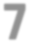 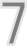 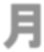 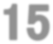 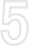 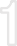 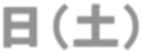 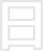 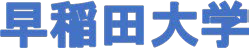 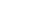 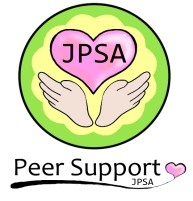 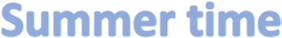 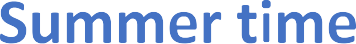 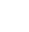 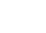 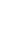 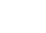 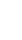 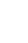 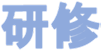 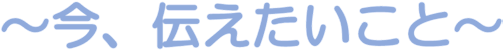 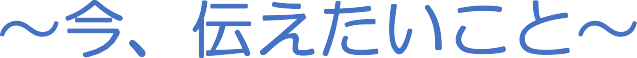 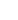 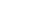 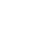 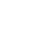 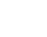 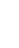 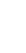 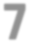 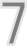 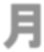 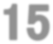 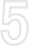 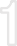 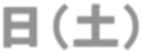 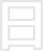 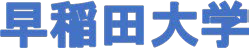 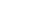 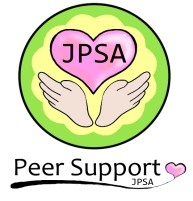 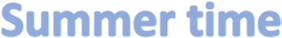 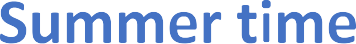 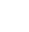 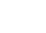 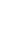 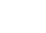 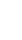 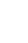 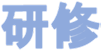 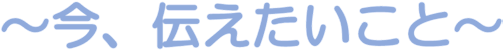 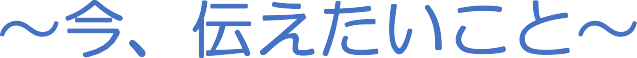 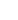 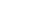 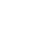 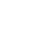 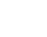 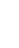 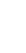 ※必要事項をご記入もしくは該当に○をつけてＦＡＸしてください。【参加費】		当日会場でお支払ください。会員	３，０００円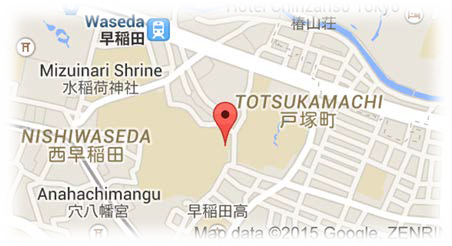 一般	４，０００円学生	１，０００円申込みは，日本ピア・サポート学会WEBもしくは 下記メール､ＦＡＸにて、事前にお申し込み下さい。【アクセス】 ・ＪＲ山手線「高田馬場駅」から徒歩２０分・地下鉄東西線「早稲田駅」から徒歩５分①お名前：	所属②ご住所：③当日連絡のつく電話番号：④メールアドレス：⑤参加日時：	平成29年7月16日（土）⑥参加対象：	会員	・	一般	・	学生⑦懇親会（15日17:30～	高田馬場）：	参加	・	不参加⑧資格の有無	なし	・	あり	（トレーナー  ・  コーディネーター）